О внесении изменений в постановление администрации муниципального района Пестравский Самарской области от 23.01.2018 № 17«О создании административной комиссии муниципального района Пестравский Самарской области»В связи с кадровыми изменениями, в соответствии с Законом Самарской области от 06.05.2006 № 37-ГД «Об административных комиссиях на территории Самарской области», руководствуясь статьями 41,43 Устава муниципального района Пестравский Самарской области, администрация муниципального района Пестравский Самарской области ПОСТАНОВЛЯЕТ:Внести в постановление администрации муниципального района Пестравский Самарской области от 23.01.2018 № 17 «О создании административной комиссии муниципального района Пестравский Самарской области» (далее – Постановление) следующие изменения: Приложение № 1 к Постановлению изложить в новой редакции согласно приложению к настоящему постановлению; в Приложении № 2 к Постановлению «Положение об административной комиссии муниципального района Пестравский Самарской области» в пункте 7.10 исключить слова «муниципального района Пестравский»; в Приложении № 3 к Постановлению «Регламент работы административной комиссии муниципального района Пестравский Самарской области» в пункте 9.4.7 слова «сдаются по описи в архив» заменить словами «уничтожаются по акту».2. Аппарату администрации муниципального района Пестравский (Гречкин А.А.) довести настоящее постановление до сведения заинтересованных лиц.3. Опубликовать настоящее постановление в районной газете «Степь» и разместить на официальном Интернет-сайте муниципального района Пестравский.4. Контроль за исполнением настоящего постановления оставляю за собой.Глава муниципального районаПестравский                                                                                    С.В. ЕрмоловЧистова 8(846)7422749Приложение  к постановлению администрациимуниципального района Пестравский от_______№_____СОСТАВадминистративной комиссиимуниципального района Пестравский Самарской областиПРОЕКТАДМИНИСТРАЦИЯ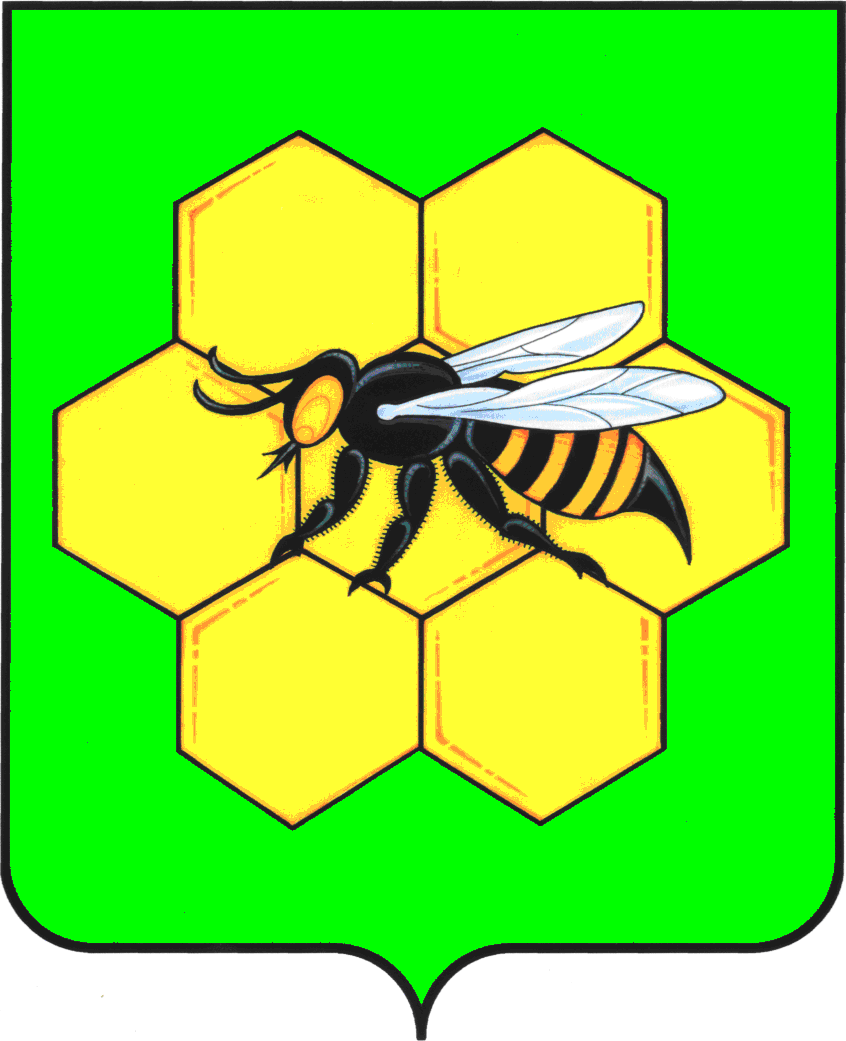 МУНИЦИПАЛЬНОГО РАЙОНАПЕСТРАВСКИЙСАМАРСКОЙ ОБЛАСТИПОСТАНОВЛЕНИЕот____________________№___________1Кузнецова Наталья ПавловнаПервый заместитель Главы муниципального района Пестравский, председатель административной комиссии 2Уварова ЕленаВладимировнаНачальник правового отдела администрации муниципального района Пестравский, заместитель председателя административной комиссии 3Ерохин Евгений МихайловичГлавный специалист по правовым вопросам правового отдела администрации муниципального района Пестравский, заместитель председателя административной комиссии4Чистова ЛюбовьВасильевнаОтветственный секретарь административной комиссии  муниципального района ПестравскийЧлены  комиссии:Члены  комиссии:Члены  комиссии:5Ваньков Николай ИвановичГлавный специалист администрации муниципального района Пестравский по охране окружающей среды 6Малютина Наталья АлександровнаГлавный специалист администрации муниципального района Пестравский по развитию потребительского рынка7Плеванюк Сергей СергеевичГлава сельского поселения Пестравка (по согласованию)8Ильина Светлана ВладимировнаГлавный специалист по осуществлению муниципального земельного контроля администрации муниципального района Пестравский